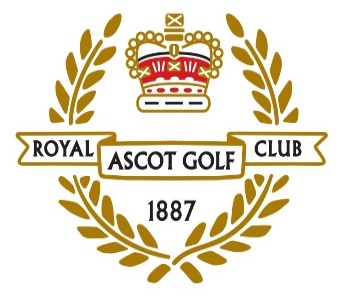 LADIES OPEN TEAM EVENTWEDNESDAY 20th JULY 2022Please enter in teams of four - 18 Hole Team Stableford, best 3 scores to countPrizes - 1st, 2nd & 3rd Teams, Individual Nearest the Pin on 2 holes RaffleENTRY FEE  £45 per person 10.00am SHOTGUN STARTFee includes coffee or tea and pastry on arrival from 8.30am,2 course lunch. Change of clothes optionalPlayers must have a maximum handicap index of 36.0Handicap certificate is required on the day if CDH number is not providedCLOSING DATE FOR ENTRIES 20TH JUNE 2022 OR EARLIER IF MAXIMUM NUMBER RECEIVEDENTRY FORM - RAGC LADIES OPEN WEDNESDAY 20TH JULY 2022Contact Name-------------------------------------------------------------- Tel----------------------------------------------------Address-------------------------------------------------------------------------------------------------------------------------------Email Address-----------------------------------------------------------------------------------------------------------------------Club——————————————————————————————————————————CDH-----------------------------  HI………Player 2—————————————————————Club———————————————— CDH——————————————  HI………Player 3—————————————————————Club———————————————— CDH——————————————  HI………Player 4……………………………………………………….Club………………………………………..CDH……………………………………. HI……PLEASE SEND ENTRY FORM TO: Gemma Pateman , ROYAL ASCOT GOLF CLUB, WINKFIELD ROAD, ASCOT, SL5 7L J   Phone  01344 625175   E-mail  admin@royalascotgolfclub.co.ukPreferred Payment by Bacs to Sort code 20-02-53 Acct 40357782 with reference Open-SurnameCheque payable to RAGC LtdEntry fee is not refundable after the start sheet has been posted but substitutes are allowed. Start sheet will be emailed approximately four weeks before start date unless SAE has been providedPLEASE INDICATE ANY SPECIAL DIETARY REQUIREMENTS ………………………………………………………….(name……………………… Players with a higher calculated handicap may still enter but must reduce and play off the maximum course/playing handicap for the competitionRAGC Ladies may not enter